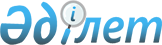 Батыс Қазақстан облысы бойынша тұрғын үй сертификаттарының мөлшері мен оларды алушылар санаттарының тізбесін айқындау туралыБатыс Қазақстан облыстық мәслихатының 2019 жылғы 18 қарашадағы № 30-1 шешімі. Батыс Қазақстан облысының Әділет департаментінде 2019 жылғы 27 қарашада № 5866 болып тіркелді.
      Қазақстан Республикасының 2001 жылғы 23 қаңтардағы "Қазақстан Республикасындағы жергілікті мемлекеттік басқару және өзін-өзі басқару туралы", 1997 жылғы 16 сәуірдегі "Тұрғын үй қатынастары туралы" Заңдарына және Қазақстан Республикасы Индустрия және инфрақұрылымдық даму министрінің 2019 жылғы 20 маусымдағы № 417 "Тұрғын үй сертификаттарын беру қағидаларын бекіту туралы" (Нормативтік құқықтық актілерді мемлекеттік тіркеу тізілімінде 2019 жылы 21 маусымда №18883 тіркелген) бұйрығына сәйкес, Батыс Қазақстан облыстық мәслихаты ШЕШІМ ҚАБЫЛДАДЫ:
      1. Батыс Қазақстан облысы бойынша тұрғын үй сертификаттарының мөлшері мен оларды алушылар санаттарының тізбесі осы шешімнің қосымшасына сәйкес айқындалсын.
      2. Облыстық мәслихат аппаратының басшысы (Е.Калиев) осы шешімнің әділет органдарында мемлекеттік тіркелуін, Қазақстан Республикасы нормативтік құқықтық актілерінің эталондық бақылау банкінде және бұқаралық ақпарат құралдарында оның ресми жариялануын қамтамасыз етсін.
      3. Осы шешім алғашқы ресми жарияланған күнінен кейін күнтізбелік он күн өткен соң қолданысқа енгізіледі. Батыс Қазақстан облысы бойынша тұрғын үй сертификаттарының мөлшері мен оларды алушылар санаттарының тізбесі
      Ескерту. Қосымша жаңа редакцияда – Батыс Қазақстан облыстық мәслихатының 12.10.2022 № 14-2 шешімімен (оның алғашқы ресми жарияланған күнінен кейін күнтізбелік он күн өткен соң қолданысқа енгізіледі).
      1. Батыс Қазақстан облысы бойынша тұрғын үй сертификаттарының мөлшері мен оларды алушылар санаттарының тізбесі Қазақстан Республикасының "Тұрғын үй қатынастары туралы" Заңына, Қазақстан Республикасы Индустрия және инфрақұрылымдық даму министрінің 2019 жылғы 20 маусымдағы №417 "Тұрғын үй сертификаттарын беру қағидаларын бекіту туралы" (Нормативтік құқықтық актілерді мемлекеттік тіркеу тізілімінде №18883 болып тіркелген) бұйрығына сәйкес әзірленді.
      2. Қазақстан Республикасының Ұлттық банкі бекіткен ипотекалық бағдарлама және (немесе) Қазақстан Республикасының Үкіметі бекіткен мемлекеттік тұрғын үй құрылысы бағдарламасы шеңберінде ипотекалық тұрғын үй қарыздарын пайдалана отырып, азаматтардың тұрғын үйді меншігіне алу құқығын іске асыру үшін Батыс Қазақстан облысы бойынша тұрғын үй сертификаттарының мөлшері:
      1) әлеуметтік көмек түріндегі бастапқы жарна сомасының 90% мөлшерінде, бірақ 1,5 миллион (бір миллион бес жүз мың) теңгеден аспайтын мөлшерде;
      2) әлеуметтік қолдау түріндегі бастапқы жарна сомасының 90% мөлшерінде, бірақ 1,5 миллион (бір миллион бес жүз мың) теңгеден аспайтын мөлшерде айқындалсын.
      3. Тұрғын үй сертификаттарының алушылар санаттары:
      1) мүгедектігі бар балалар немесе оларды тәрбиелеушi отбасылары;
      2) "Алтын алқа", "Күміс алқа" алқаларымен наградталған немесе бұрын "Батыр ана" атағын алған, сондай-ақ I және II дәрежелі "Ана даңқы" ордендерімен наградталған көпбалалы аналар, көпбалалы отбасылар;
      3) толық емес отбасылар;
      4) кәмелетке толғанға дейiн ата-аналарынан айырылған жиырма тоғыз жасқа толмаған жетім балалар мен ата-анасының қамқорлығынсыз қалған балалар жатады. Мұндай адамдардың жасы әскери қызметке шақырылған кезде мерзiмдi әскери қызметтен өту мерзiмiне ұзартылады;
      5) жасына қарай зейнет демалысына шыққан зейнеткерлер;
      6) бірінші және екінші топтардағы мүгедектігі бар адамдар;
      7) денсаулық сақтау, білім беру, мәдениет, спорт, ветеринария, агроөнеркәсіптік кешен және құқық қорғау салаларында еңбек қызметін жүзеге асыратын қажетті мамандар (тиісті салалар дипломы болған жағдайда).
					© 2012. Қазақстан Республикасы Әділет министрлігінің «Қазақстан Республикасының Заңнама және құқықтық ақпарат институты» ШЖҚ РМК
				2019 жылғы 18 қарашадағы
Батыс Қазақстан облыстық
мәслихатының №30-1
шешіміне қосымша